ACTIVITIES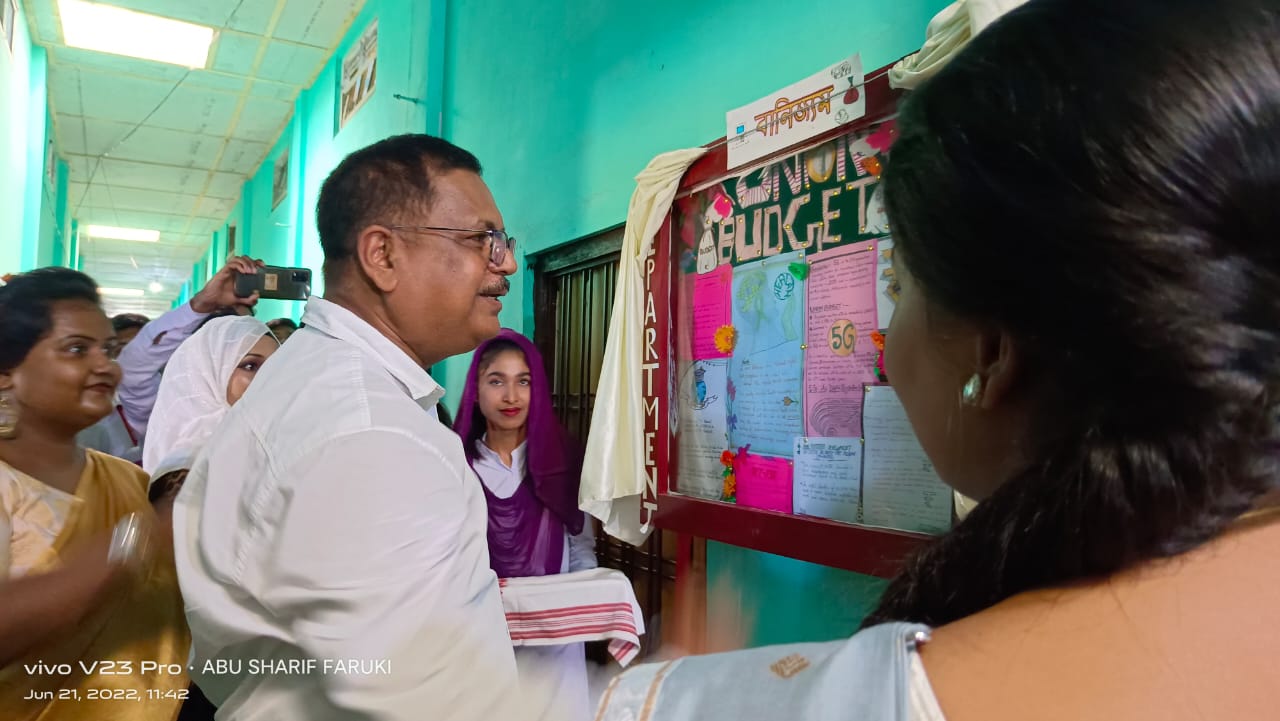 Inauguration of Departmental Wall Magazine2022-05-21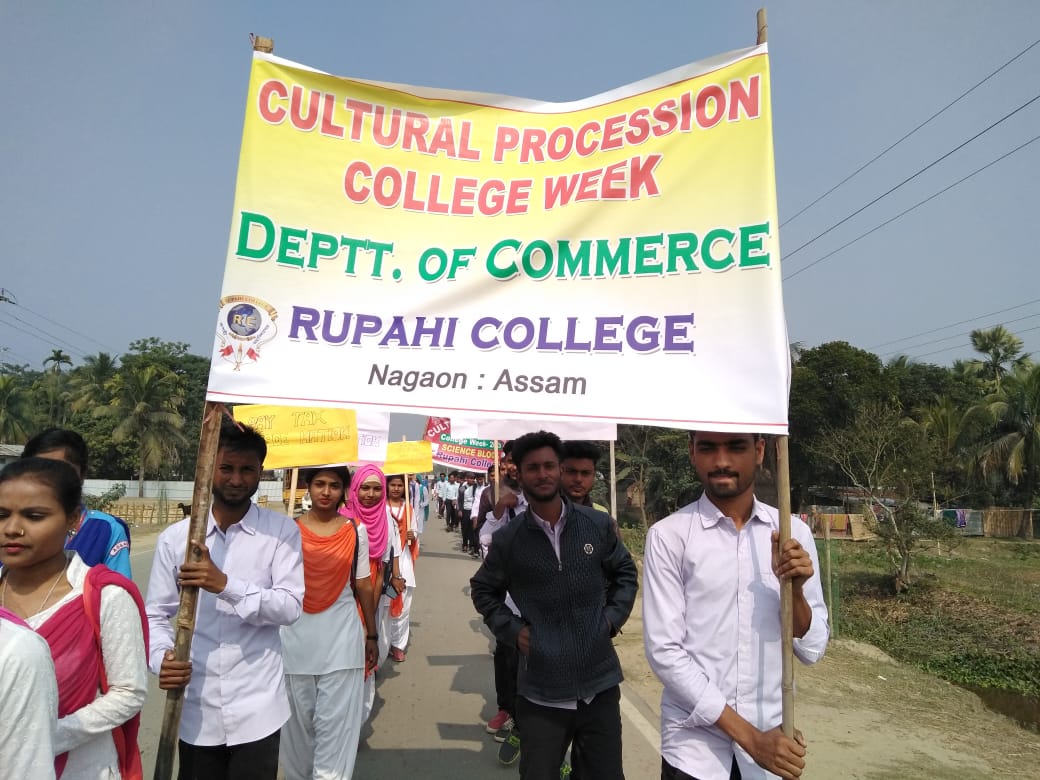 Cultural Rally on College week2022-02-19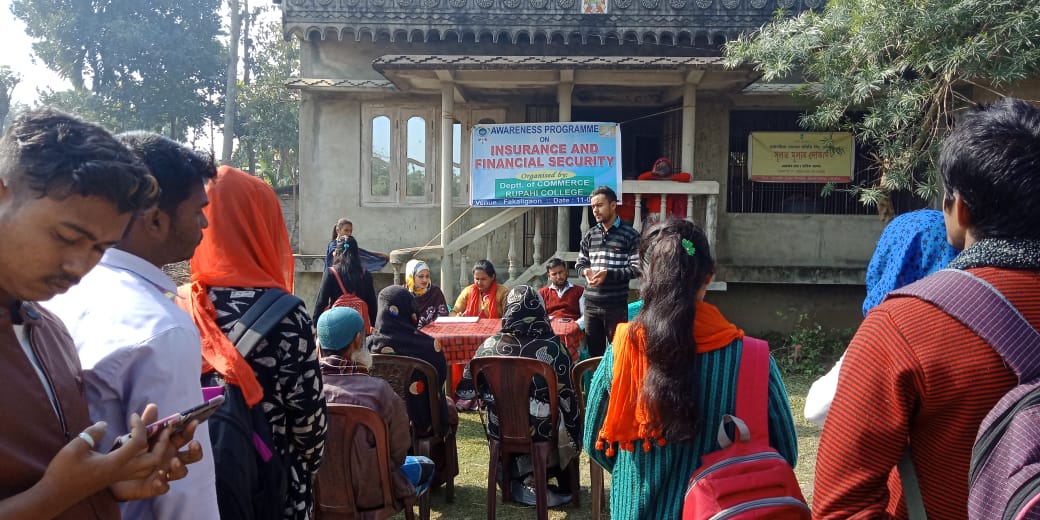 Awareness Program on ‘Insurance and financial security’2021-01-11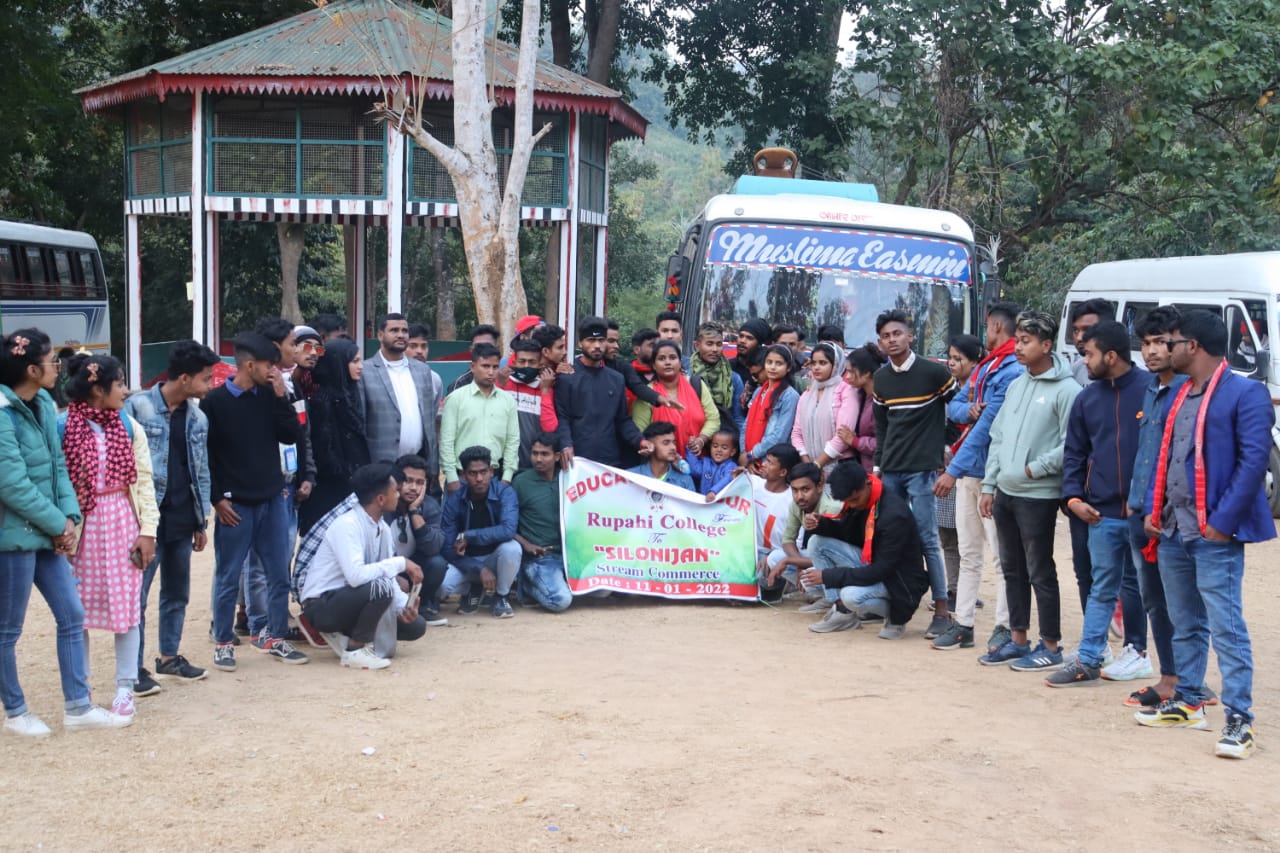 Educational tour to Silonijan2022-01-11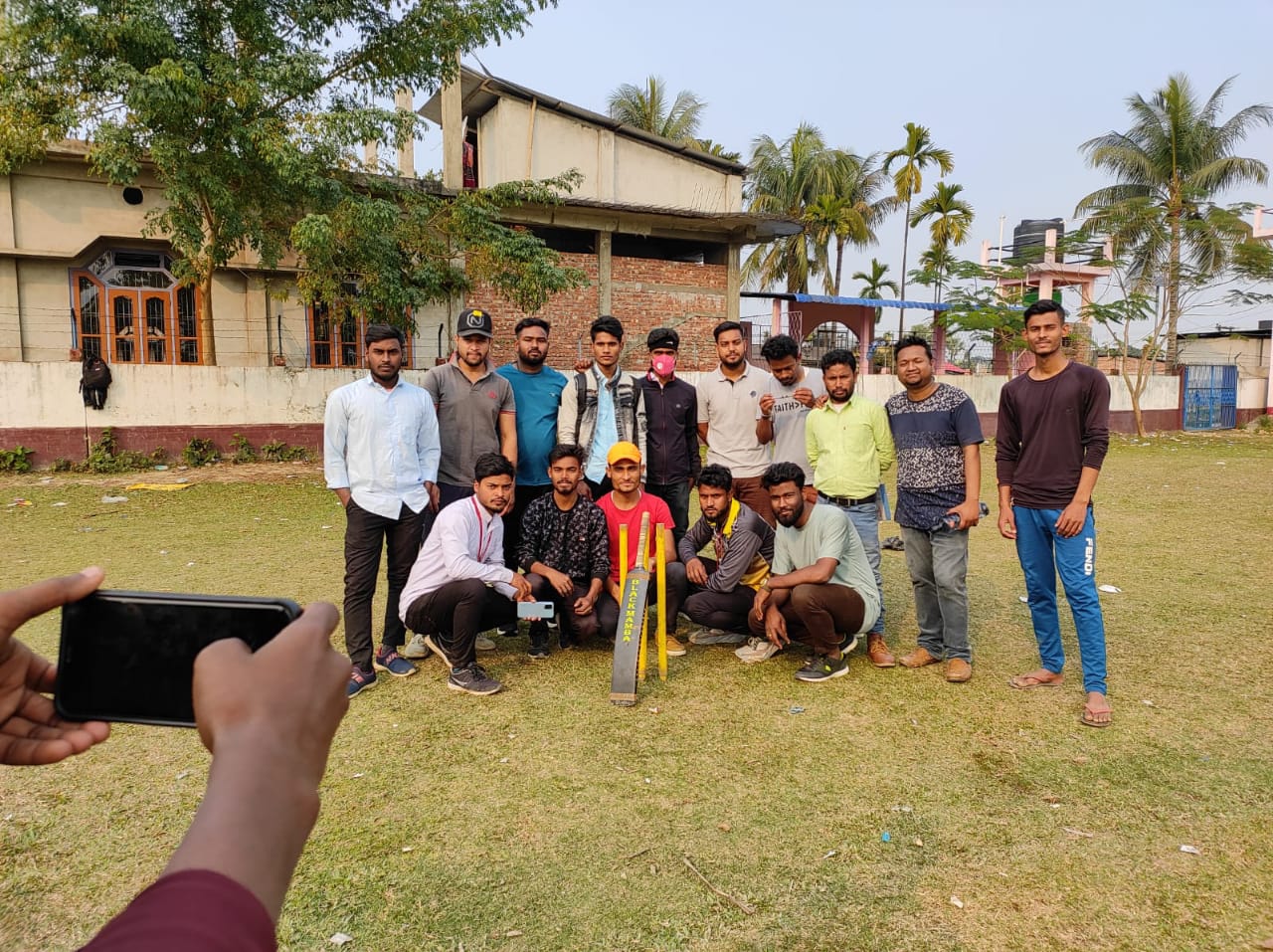 Intra College Cricket CompetitionScience V/S Commerce